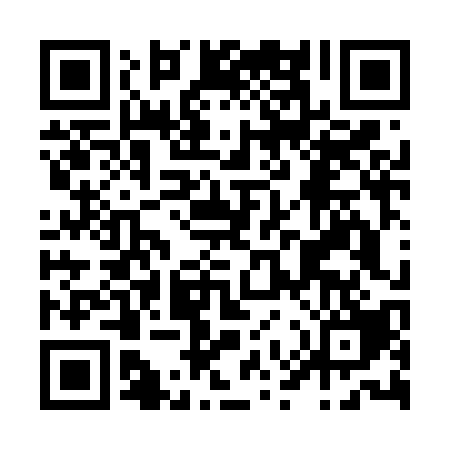 Ramadan times for Albignano, ItalyMon 11 Mar 2024 - Wed 10 Apr 2024High Latitude Method: Angle Based RulePrayer Calculation Method: Muslim World LeagueAsar Calculation Method: HanafiPrayer times provided by https://www.salahtimes.comDateDayFajrSuhurSunriseDhuhrAsrIftarMaghribIsha11Mon5:035:036:4212:324:346:236:237:5612Tue5:015:016:4012:324:356:246:247:5713Wed4:594:596:3812:314:366:266:267:5914Thu4:574:576:3612:314:376:276:278:0015Fri4:554:556:3412:314:386:286:288:0216Sat4:534:536:3212:314:396:306:308:0317Sun4:514:516:3012:304:406:316:318:0518Mon4:494:496:2812:304:416:326:328:0619Tue4:474:476:2612:304:426:346:348:0720Wed4:454:456:2512:294:436:356:358:0921Thu4:434:436:2312:294:446:366:368:1022Fri4:414:416:2112:294:456:386:388:1223Sat4:384:386:1912:284:466:396:398:1324Sun4:364:366:1712:284:476:406:408:1525Mon4:344:346:1512:284:486:426:428:1626Tue4:324:326:1312:284:496:436:438:1827Wed4:304:306:1112:274:506:446:448:2028Thu4:284:286:0912:274:516:456:458:2129Fri4:254:256:0712:274:526:476:478:2330Sat4:234:236:0512:264:536:486:488:2431Sun5:215:217:041:265:547:497:499:261Mon5:195:197:021:265:557:517:519:272Tue5:175:177:001:255:567:527:529:293Wed5:145:146:581:255:577:537:539:314Thu5:125:126:561:255:587:547:549:325Fri5:105:106:541:255:587:567:569:346Sat5:085:086:521:245:597:577:579:367Sun5:055:056:501:246:007:587:589:378Mon5:035:036:491:246:018:008:009:399Tue5:015:016:471:236:028:018:019:4110Wed4:594:596:451:236:038:028:029:42